З А Я В Л Е Н И Еза ☐ за приемане на уведомление за работно време при откриване на обект  ☐ за заявяване промяна на работното време на обект(Уникален идентификатор на административната услуга – 3087)От …………………………………………………………………………….………………...,(посочете трите имена на физическото лице или наименованието на юридическото лице)ЕГН/ЕИК…………………………….,постоянен/настоящ адрес или адрес на управление на юридическото лице: гр./с. ………………………, община ……….………………, област …….…………………,ул. (ж.к.) ……………………..………..…………, тел.: …………………...…………………,електронна поща ………………………………..юридическото лице се представлява от ……..…………………………………………………………………………………………………..……………………………………………….(трите имена на представителя/пълномощника и ЕГН)№/дата на пълномощното …………………………………….На основание чл. 16б, ал. 1, във връзка с чл.16а от Закона за защита на шума в околната среда Ви уведомявам за:☐ работно време при откриване на обект☐ промяна на работното време на обектнаименование на обекта ______________________________________________________предмет на дейност __________________________________________________________адрес на обекта  _____________________________________________________________работно време:от ______________ часа до _____________ часа   почивни дни: _____________________Забележка: удължено работно време се счита времето в интервала – 23.00 часа до 06.00 часа.Прилагам следните документи:Удостоверение за регистрация на обекта за търговия с храни, съгласно Закона за храните, вписана в Регистъра на ОДБХ;Документ, уреждащ ползването на обекта /разрешение за ползване, разрешение за поставяне, удостоверение за търпимост и други подобни/;Договор за наем или друг документ, от който е видно, че са налице условия лицето да извършва съответната търговска дейност в обекта;Други документи, съгласно изискванията на българското законодателство /за хазартни игри, аптека, оптика, пунктове за черни и цветни метали и други/;Копие от Становище на Регионална здравна инспекция;За туристически обекти, находящи се в жилищни сгради - Протокол от общото събрание на живущите, заверен за вярност, в който с Решение е отразено съгласие на обитателите за функциониране на обекта с удължено работно време;Разрешение за търговия с тютюневи изделия от Агенция "Митници" /съгласно чл.8, т.6 от НРПТД/.Договор за охрана с лицензирана охранителна фирма /съгласно чл.13, ал.2 и ал.3 от НРПТД/Желая издаденият индивидуален административен акт да бъде получен:Лично от Центъра за административно обслужване;Чрез лицензиран пощенски оператор на адрес: .......................................................…………………………..………………………………………………………………………,като декларирам, че пощенските разходи са за моя сметка, платими при получаването на акта за вътрешни пощенски пратки, и съм съгласен документите да бъдат пренасяни от оператора за служебни цели. Индивидуалният административен акт да бъде изпратен:като вътрешна препоръчана пощенска пратка;като вътрешна куриерска пратка;като международна препоръчана пощенска пратка.По електронен път чрез Системата за сигурно електронно връчване;По електронен път на електронна поща …………………………………………..Дата: …………………..					      Заявител: ……..…….………        (подпис)ОБЩИНА ЗЛАТАРИЦА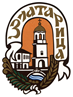 ДО КМЕТАНА ОБЩИНА ЗЛАТАРИЦАВх. № ………………...………..Дата: ………….………………..